ПРАВИЛА РАБОТЫ В ЭФИРЕНе работайте в эфире без позывного – как минимум называйте номер машины (только цифры). Иначе на ваш запрос вы не услышите ответа, т.к. отвечать непонятно кому.После того, как вы включили радиостанцию – послушайте эфир 5-10 секунд, чтобы убедиться, что частота свободна.Не занимайте канал на долго, если хотите с кем-то поговорить на отвлеченные от дорожной информации темы, переходите на резервный канал.Прежде чем нажать кнопку передачи подумайте и четко сформулируйте то, что вы хотите сказать. Постарайтесь сначала мысленно проговорить всю фразу. Если вы хотите вызвать какого-то конкретного корреспондента, то нужно сначала передать его позывной, потом свой, например: 
" ПОМИДОР - БАКЛАЖАНУ, прием" = "ПОМИДОР, ответь БАКЛАЖАНУ".Говорите четко и коротко, будьте вежливы. Не ругайтесь, не забывайте, с нами в машинах ездят еще и пассажиры - жены, подруги, дети, гости города и т.д.Для того чтобы "вклиниться" в беседу для передачи сообщения о чём-то более важном (например, дорожная обстановка) нужно выждать момент прекращения передачи и передать в эфир фразу "Брек, брек".В случае, если вы услышали, что кто-то просит частоту - вы услышали в эфире фразу "Брек, брек", желательно прервать беседу и передать в эфир фразу "Кто-то просит частоту, слушаем вас" или "Слушаем брэйк", и выдержать паузу.В случае появления в эфире диспетчеров такси, радиолюбителей, ищущих дальние связи (проходы), радиохулиганов (с трещотками, музыкой и песнями) – не вступать с ними в диалоги, игнорировать полностью. Тем более ничем не грозим и не ругаемся! В крайнем случае активизируем передачу дорожной обстановки – это наилучшим образом помогает избавить канал от посторонних включений.Убедительная просьба, не называть, инспекторов ДПС разными нехорошими словами, не говорите, что там-то продаются палочки. Некультурно!!! Во-первых-они такие же люди, как и мы, среди них много хороших парней, во-вторых, они могут нас слушать, а своими высказываниями мы провоцируем их негативное отношение к нам.Если в течении длительного времени вы не слышите эфир, проверьте свою тангенту – возможно она зажата и рация находится в режиме передачи.ОБЩИЕ СВЕДЕНИЯРадиоканал ПАРК59 - это в первую очередь канал взаимопомощи. 
Канал, где каждый может попросить помощи и оказать ее. Спросить совета и получить его. Поддержать другого и опереться на чье-то плечо. 
Это канал друзей и единомышленников. В Радиоканале ПАРК59 ЗАПРЕЩЕНО:любая коммерческая деятельность, включая, но не ограничиваясь, заказами на грузовые и пассажирские перевозки.обсуждение тем и высказывание сообщений, противоречащих законодательству РФ или призывающих к его нарушению. употребление в эфире нецензурных слов.высказывание сообщений, возбуждающих социальную, расовую, национальную, половую, религиозную, а также любую иную ненависть и вражду.проведение любого вида организованных мероприятий, не согласованных и не одобренных оргкомитетом и/или местными органами власти (ГИБДД и пр.).использование кирпичей (усилителей).использование звуковых сигналов окончания передачи (roger beep).Радиоканал ПАРК59 создан и поддерживается радиолюбителями и на их добровольные взносы. В Радиоканале ПАРК59 нет постоянных (ежемесячных, ежегодных) взносов. Любой человек, имеющий радиостанцию диапазона СиБи (27МГц) может стать корреспондентом Радиоканала ПАРК59. ОЦЕНКА СВЯЗИ Проверять рации\антенны желательно либо днем между утренним и вечерним часом пик либо вечером на перекличке. При проверке рации\антенны называйте сразу же свое местоположение. Это поможет сократить время проверки (во избежание вопросов: " ты где находишься?").Запрос:  «ПАРК59 дайте пожалуйста рапорт, нахожусь у ЦУМа на Ленина - ПОМИДОР»Возможные ответы:- «ПОМИДОР, слышу тебя на ПЯТЬ   ДЕВЯТЬ нахожусь у Столицы на Мира - БАКЛАЖАН»;- «ПОМИДОР, слышу тебя на ПЯТЁРОЧКУ нахожусь у Столицы на Мира - БАКЛАЖАН»; - «ПОМИДОР, ПЛЮС ДВАДЦАТЬ - БАКЛАЖАН».ПЛЮС ДВАДЦАТЬ = Уровень сигнала, возможны варианты:+10 – уровень сигнала превышает 9ку на 10 децибел+20 – уровень сигнала превышает 9ку на 20 децибел+30 – уровень сигнала превышает 9ку на 30 децибел... Версия: 2.1						Дата редакции: 09.06.2015ПАМЯТКА ПО РАБОТЕ В КАНАЛЕ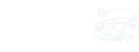 ПЯТЬ = ПЯТЁРОЧКУ = Разборчивость, возможны варианты:5 - Отличная разборчивость, нет никаких затруднений4 - Хорошая; всё воспринимается практически без затруднений3 - Удовлетворительная; информация воспринимается с затруднениями2 - Плохо читаемый сигнал, разбираются отдельные слова 1 - Совсем не разборчивоДЕВЯТЬ = Уровень сигнала, возможны варианты:9 - Очень сильные сигналы 8 - Сильные сигналы7 - Сигналы среднего уровня6 - Сигналы с вполне хорошим уровнем5 - Сигналы на довольно хорошем уровне 4 - Сигналы умеренного уровня3 - Слабые сигналы2 - Очень слабые сигналы1 - Едва ощутимые, слабые сигналыПермский Авто Радио Клуб ПАРК5919й канал - 27,185 МГц№СВЕДЕНИЯИНФОРМАЦИЯПермский Авто Радио Клуб ПАРК5919й канал СиБи – 27,185 МГц53 канал LPD – 434,375 МГцРезервный канал для общего общения17й канал СиБи – 27,165 МГц54 канал LPD – 434,400 МГцФорум ПАРК59http://parc59.ru/forum/Группа в ВКhttp://vk.com/club47528721Автоматическая проверка работы радиостанций – ПОПУГАЙ21й канал СиБи – 27,215 МГцПроверка работы радиостанций – РАПОРТЫ ОТ СТАЦИОНАРОВКаждый день с 21:00 днем с 11:00 до 16:00Вечерние круглые столы19й канал – 27,185 МГцс 21:30 до 22:00 +-Настройка/проверка антеннНа встречах клубаНаклейкиСИБИРЯКФлажкиЯСЕНЬОрг.вопросыСЕВЕР9Ремонт настройка рацийРАДИСТВрезка антеннМАГНИТ / ДЖЕКСОНКопилка клуба (карта Сбербанка)4276 8490 2335 0829